ALLEGATO 3 - PREVENTIVO FINANZIARIO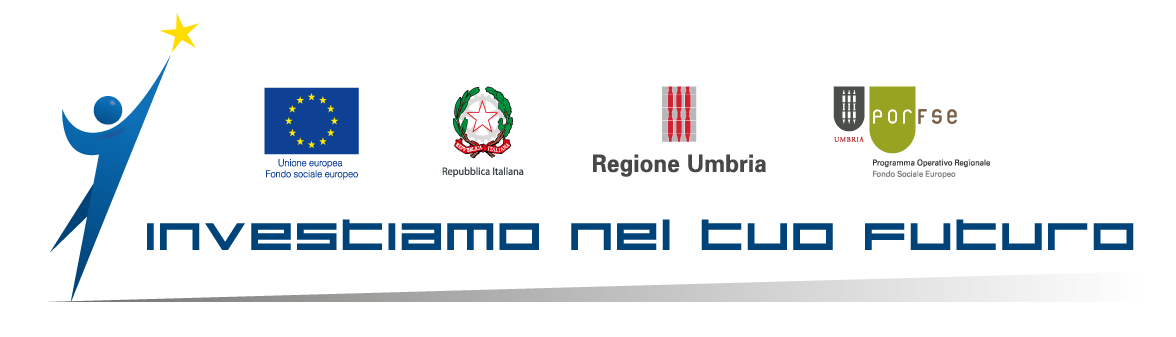 Luogo e data _____________________	Timbro e firmaIl Legale RappresentanteCOSTI PER LA REALIZZAZIONE DELLE ATTIVITA’  COSTI PER LA REALIZZAZIONE DELLE ATTIVITA’  Costo imputatoVoce dicosto Ge.ODescrizione Costo imputatoREALIZZAZIONE REALIZZAZIONE REALIZZAZIONE 2.B Misure a sostegno dell’apprendimento e dello sviluppo della capacità istituzionale2.B Misure a sostegno dell’apprendimento e dello sviluppo della capacità istituzionale2.B Misure a sostegno dell’apprendimento e dello sviluppo della capacità istituzionale2.B5Assegno di ricerca e borsa di dottorato di ricerca€TOTALE CONTRIBUTO RICHIESTOTOTALE CONTRIBUTO RICHIESTO€ TOTALE CONTRIBUTO RICHIESTOTOTALE CONTRIBUTO RICHIESTO€ 